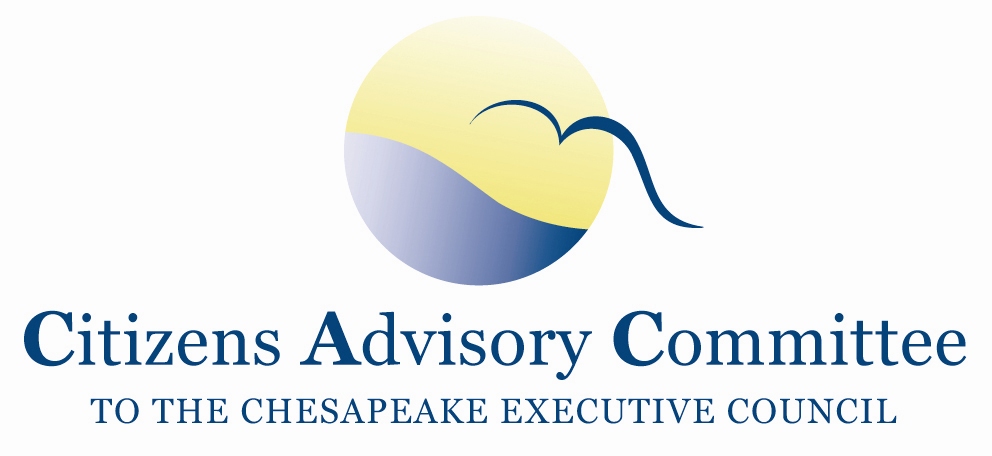 Vandiver Inn301 South Union AvenueHavre de Grace, MD 21078Draft AgendaThursday, November 2910:30 a.m.	Call to Order…………………………………………………………..…...Nikki Tinsley, Chair 		Welcome and Introductions10:45 a.m.	Carpool to Conowingo Dam Plant		2569 Shures Landing RoadDarlington, MD  21034410-457-241011:30 a.m.	Tours in groups of 10 begin1:00 p.m.	Lunch at Visitor’s Center2:00 p.m.	Meeting Reconvenes at the Visitor’s CenterConowingo Dam Panel discussionMembers will learn about the relicensing process for the Conowingo Dam and some of the water quality and watershed interests in the Dam. Mary Helen Marsh, Director of Environmental Programs, ExelonShawn Seaman, MD DNR Power Plant Research ProgramAnna Compton, US Army Corps of EngineersAndrew Dehoff, Susquehanna River Basin CommissionMichael Helfrich, Lower Susquehanna Riverkeeper4:00 p.m.	Depart for Vandiver Inn4:30 p.m.	Arrive at Inn, Check-in 5:45 p.m.	Meeting De-Brief and Reception7:00 p.m.	Dinner- OnsiteFriday, November 30Breakfast will be provided in the parlor from 6:30am – 10:00am.8:30 a.m.	Call to Order……………………………...………………………..………Nikki Tinsley, Chair 8:35 a.m.	CAC Business Meeting Officer ElectionsApproval of CAC September 2012 meeting minutesDiscussion on CAC 2013 Meetings (Jessica and Al Todd)Approval of 2013 CAC meeting datesUpdates from Members and Staff10:00 a.m.	BMP verification: Gauging Levels of Certainty in Agricultural Best Management Practices								Presentation by Mark Dubin, University of MDCoordinator for the Chesapeake Bay Program Agricultural Workgroup10:30 a.m.	Break 10:45 a.m.	Chesapeake Bay Program Updates………..….Jim Edward, EPA Chesapeake Bay Program	Deputy Director11:00 a.m.	Engaging Younger Generations in Chesapeake Bay Restoration 							           Presentation by the CAC Young DelegatesElizabeth Burdick and Adam Thompson11:30 a.m.	Meeting Wrap-upAction Items and Next StepsDiscussion of upcoming CAC agenda topics for 201312:00 p.m.	Adjourn                                                                                  Have a wonderful holiday season and see you in 2013! 